Постановление председателя Совета городскогоокруга город Стерлитамак Республики Башкортостанот 28.12.2018 года № 4Об утверждении Требований к отдельным видам товаров, работ, услуг (в том числе предельные цены товаров, работ, услуг), закупаемых Советом городского округа город Стерлитамак Республики БашкортостанВ соответствии с частью 5 статьи 19 Федерального закона от 05.04.2013 года № 44-ФЗ «О контрактной системе в сфере закупок товаров, работ, услуг для обеспечения государственных и муниципальных нужд», постановлением Правительства Российской Федерации от 02.09.2015 года № 926 «Об утверждении общих правил определения требований к закупаемым заказчиками отдельным видам товаров, работ, услуг (в том числе предельных цен товаров, работ, услуг)», постановлением администрации городского округа город Стерлитамак Республики Башкортостан от 26.12.2018 года № 2778 «Об утверждении требований к порядку разработки и принятия правовых актов о нормировании в сфере закупок для обеспечения муниципальных нужд, содержанию указанных актов и обеспечению их исполнения», постановлением администрации городского округа город Стерлитамак Республики Башкортостан от 27.12.2018 года № 2798 «Об утверждении правил определения требований к отдельным видам товаров, работ, услуг (в том числе предельных цен товаров, работ, услуг) для обеспечения муниципальных нужд»ПОСТАНОВЛЯЮ:	1. Утвердить прилагаемые Требования к отдельным видам товаров, работ, услуг (в том числе предельные цены товаров, работ, услуг), закупаемых Советом городского округа город Стерлитамак Республики Башкортостан (далее – Перечень).	2. Признать утратившим силу постановление председателя Совета городского округа город Стерлитамак Республики Башкортостан от 23.12.2016 года № 1.	3. Контроль за исполнением настоящего постановления возложить на секретаря Совета городского округа город Стерлитамак Республики Башкортостан.Председатель Советагородского округагород СтерлитамакРеспублики Башкортостан							А.А.Ширяев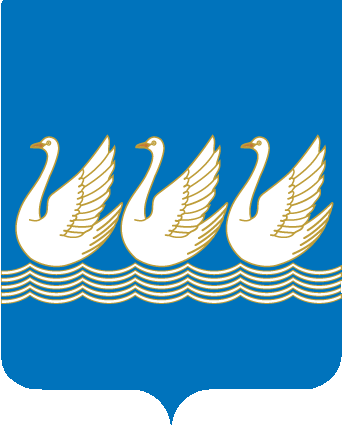 Башkортостан РеспубликаhыСтeрлетамаk kалаhыkала округыСоветы453100, Стeрлетамаk, Октябрь проспекты, 32тел. 24-16-25, факс 24-15-74Республика БашкортостанСОВЕТгородского округагород Стерлитамак453100, Стерлитамак, проспект Октября, 32тел. 24-16-25, факс 24-15-74